BESTUURSSECRETARIS / FONDSENWERVER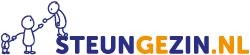 Platform burgerparticipatie in persoonlijke armoedebestrijding Steungezin.nl Burgerinitiatief met bewezen succesvol proof-of-concept in de praktijk Steungezin.nl is hét nieuwe, innovatieve online buurtplatform ter bevordering van burgerparticipatie in armoedebestrijding. Woont er bij jou iemand om de hoek die door omstandigheden de kosten voor een schoolreis, steunzolen of nieuwe stofzuiger niet kan betalen? Op steungezin.nl vind je mensen bij jou in de buurt waarvoor jij een keer die kosten financiert. Of wil jij je aanmelden, omdat je deze maand de energierekening niet kunt betalen? Steungezin.nl geeft jou een anoniem profiel waarmee je hiervoor een oproep kunt plaatsen. Bij Stichting Steungezin.nl werken mensen die vanuit de participatiewet worden geactiveerd; het is een stichting voor en door mensen die in armoede leven. Vind je geluk in dat van een ander, delen is het nieuwe hebben!In deze vrijwilligersfunctie neem je een actieve en anticiperende positie in. Je adviseert en ondersteunt inhoudelijk en organisatorisch je collega-bestuursleden en fungeert als strategisch sparringpartner. Eens per zes weken is er een bestuursvergadering en daarnaast ben je gemiddeld 6 uur per week bezig met jouw takenpakket.Je bent mede verantwoordelijk voor:Volgen van ontwikkelingen in het sociaal domein op het gebied van armoede, schulden en participatie.Onderzoeken van relevante (beleids-)onderwerpen en schrijven van notities en conceptteksten.Schrijven en eindredactie van formele fondsaanvragenInitiëren en begeleiden van inhoudelijke evaluaties over het beleid van Steungezin.nlMaken van verslagen van bijeenkomsten met externe partijen, bijvoorbeeld voor projectbesprekingen.Voorbereiden en in concept opstellen van directie- en jaarverslagen en evaluaties.  Je realiseert Good Governance: je geeft inspraak en medezeggenschap modern en interactief vorm en betrekt de betrokkenen tijdig en adequaat bij relevante besluitvorming.Het vertalen van strategische ontwikkelingen naar relevant, toepasbaar en kwalitatief goed beleid en instrumentaria.Bijdragen aan visieontwikkeling op dienstverlening.Het volgen van alle relevante externe en interne ontwikkelingen en de vertaling naar toepasbare beleidsadviezen, notities en maatregelen.Het opbouwen en onderhouden van een relevant netwerk waarmee Stichting Steungezin.nl relaties heeft.Functie-eisenWe zoeken kandidaten die een fundamentele bijdrage willen leveren aan de verdere ontwikkeling van Stichting Steungezin.nl. Een afgeronde academische opleiding is een pré, Je hebt visie en strategisch inzicht, bent analytisch, conceptueel sterk en een goede schrijver. Je kunt de visie en strategie vertalen naar tactisch en operationeel niveau. Je hebt een methodische aanpak en je bewaart het overzicht. Je hebt een brede interesse en hebt het talent en de ambitie om je te verdiepen in diverse thema’s. Je bent gericht op samenwerking en in staat om je kennis over te dragen. Je houdt je vakgebied goed bij en kunt de relevante ontwikkelingen makkelijk vertalen naar toepasbaar beleid.Je snapt wat het betekent om te werken in een organisatie waar gewerkt wordt met vrijwilligers die zich vanuit de participatiewet met intrinsieke motivatie inzetten voor de stichting. Je hebt een goed aanpassings- en observatievermogen. Je bent in staat om meerdere ballen in de lucht te houden. In deze rol kun je met gevoel voor politiek/bestuurlijke verhoudingen positie nemen en je collega-bestuurders attenderen op relevante signalen. Met behoud van de relatie geef je advies en deel je je mening. Je hebt kennis van en ervaring met het overheidswerken en denken.